顾家家居股份有限公司2022届校园招聘简章一、顾家家居简介顾家家居，享誉全球的家居品牌以“家”为原点，顾家家居致力于为全球家庭提供健康、舒适、环保的家居解决方案。自1982年创立以来，忠于初心，专注于客餐厅、卧室及全屋定制家居产品的研究、开发、生产和销售；携手事业合作伙伴，为用户提供高品质的产品、高效率的服务、超预期的解决方案，帮助全球家庭享受更加幸福美好的居家生活。2016年10月，顾家家居在上证A股成功上市，股票代码603816。以用户为中心，创造幸福依靠顾家家居股份有限公司远销120余个国家和地区，拥有6000多家品牌专卖店，为全球超千万家庭提供美好生活。旗下拥有“顾家工艺”、“顾家布艺”、“顾家床垫”、“顾家功能”、“睡眠中心”、“顾家全屋定制”、“健康晾衣机”、 “顾家按摩椅”八大产品系列，与战略合作品牌“LAZBOY”美国乐至宝功能沙发、收购德国高端家具品牌“ROLF BENZ”、出口床垫品牌“Delandis玺堡”、意大利高端家具品牌“﻿Natuzzi”、国际设计师品牌KUKA HOME、独立轻时尚品牌“天禧派”、 ﻿自有新中式风格家具品牌“东方荟”组成了满足不同消费群体需求的产品矩阵，坚持以用户为中心，围绕用户需求持续创新，并创立行业首个家居服务品牌“顾家关爱”，为用户提供一站式全生命周期服务。顾家家居希望通过不断的努力，为大众创造幸福依靠，帮助用户实现理想生活。二、校招岗位2022届校园招聘岗位明细三、校招宣讲行程四、薪酬福利1、薪资：年薪本科不少于11万，研究生不少于12万；2、住宿：制造类提供长期住宿、其他类别提供三年免费住宿 ；3、其他福利：安家费、报道交通补贴、年终奖、顾家周（每年带薪休假七天）、五险一金。五、加入顾家的理由1、毕业生培养：持续十年的“青苗计划”，拥有完善的培养体系2、双导师制：生活导师+成长导师双重带教3、总经理带教机会：优秀毕业生可获得各事业部总经理直接带教机会4、快速成长：管理线+专业线双通道晋升六、加入我们1、顾家招聘官方公众号                            2、网申通道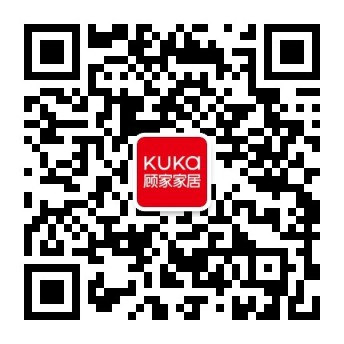 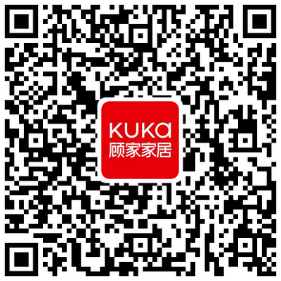 （各位同学请注意提前网申哦，网申后才能顺利进行面试！）七、联系方式电话：0571-85016165                    官方网站：www.kukahome.com/website职类岗位岗位职责任职要求（专业、素质等）设计类产品设计1、按照公司产品规划的定义与要求，完成产品的升级与开发设计；
2、负责在产品概念设计下的完整的产品设计方案（三视图、效果图），并跟踪产品打样到最后落地实行的整个过程；
3、负责所承担产品的信息收集和市场调研，包含消费者需求、用户体验、流行趋势、材料、工艺等，能整合到产品设计中。1、2022届本科生或研究生；
2、家具设计、工业设计、艺术设计及美术设计类等相关专业优先考虑；
3、具备扎实的设计理论知识与设计技巧，逻辑清晰，善于沟通，有较强的设计推动能力。设计类平面设计1、对新品进行视觉包装，含品牌元素，主题创意，设计制作落地等；
2、负责软装DM包内标志设计、文字设计、海报设计、广告设计和标准化手册设计；
3、根据季度新品上样节奏，设计对应的季推，节日等活动方案，落实到终端门店。1、2022届本科生或研究生；
2、平面设计、视觉传达设计等相关专业优先考虑；
3、具备扎实的设计理论知识与设计技巧，有较强的理解力与出色的沟通表达能力。设计类驻店设计1、店面接洽客户来访，同销售顾问的协调配合；
2、根据客户需求结合公司工艺标准，主持方案设计、预算、完成设计任务，做出符合客户要求的设计方案，并负责解说方案；
3、接到测尺指令，负责上客户家测尺；
4、负责与客户确认方案及报价；
5、协助配合其他相关设计工作。1、2022届本科生或研究生；
2、家具设计、工业设计、艺术设计和美术设计类等相关专业优先考虑；
3、具备扎实的设计理论知识与设计技巧，有较强的理解力与出色的沟通表达能力；
4、此岗位含有销售性质，需接受全国分配。研发技术类电气工程1、负责对机械设备的故障维修、分析及持续改进；
2、解决设备生产组装和运行过程中的技术问题；
3、负责机械设备的台账建立、生命周期管理、成本预算控制；
4、评审非标设备机械自动化改造的设计方案（可行性、前期论证）；
5、配合机械结构设计自主研发产品生产所需设备、生产线等非标设备；
6、负责生产现场的工艺方案及执行检查。1、2022届本科生或研究生；
2、电气工程、信息与通信工程、电子科学与技术等相关专业优先考虑；
3、责任心强，能承担较强的工作压力，思路活跃，沟通能力强，具备团队协作精神。研发技术类结构工程1、负责产品的结构设计，根据项目组对产品的要求完成产品的结构设计；
2、根据产品设计及资料管理规定，保证产品图纸技术资料的完整性和通用性；
3、负责产品设计标准化的设计模板的开发；
4、负责产品零件的强度计算和机构设计。1、2022届本科生或研究生；
2、机械工程、机械设计制造及其自动化等相关专业优先考虑；
3、具有较强的学习能力、沟通能力、团队合作意识和创新意识。研发技术类材料工程1、根据产品开发方向和需求，安排新材料打样、检测、组织评审和封样等相关工作；
2、材料基础信息维护；
3、对市场中新材料新技术信息收集、存档，承接新材料开发任务。1、2022届本科生或研究生；
2、家具设计与制造、家具材料、工业设计、材料学与工程、高分子材料、化工学、材料工程（金属）、纺织工程等相关专业；
3、责任心强，具备较强的学习分析能力。营销类储备店长1、全面主持店面的管理工作，配合总部的各项营销策略的实施；
2、执行总部下达的各项任务；
3、做好门店各个部门的分工管理工作；
4、妥善处理顾客投诉和服务工作中所发生的各种矛盾；
5、负责对员工的培训教育。1、2022届本科生或研究生；
2、营销类、管理类、设计类专业优先；
3、具备较强的组织能力和团队协作能力，在校期间有担任校社团负责人或学生干部经验者优先考虑。营销类电商运营1.负责平台活动方案策划（含促销方案、商品玩法、创意玩法等）及页面DEMO制作，跟进活动执行及效果反馈；
2.内容营销策划方案制定和推广，包含直播、种草图文、小视频脚本及审核；
3.周度/月度竞品品牌行业情况收集整理。1、2022届本科生或研究生；
2、市场营销、广告学、电子商务等相关专业优先考虑；
3、有电商运营实践经验，具备一定热点策划和文案撰写能力者优先；
4、对于互联网、手机端等新兴数字媒体有一定认知，思维活跃，主动积极。营销类海外销售1、海外市场开拓、商务谈判、技术谈判以及产品销售；
2、销售方案的计划与实施，订单跟进；
3、产品推广和文件的编制及修订等。1、2022届本科生或研究生；
2、国际贸易类、工商管理类、语言类（日语、韩语、英语、法语、德语、西班牙语）；
3、良好的沟通协调能力，团队合作能力以及抗压能力；
4、具有开拓精神，积极进取，愿意接受挑战。营销类客户服务
1、负责解决疑难问题引发的相关投诉，舆情类投诉的闭环；
2、客诉数据分析、异常问题改善；
3、配合业务部门落实好相关终端服务标准化的内容；
4、负责经销商和用户端的产品问题解决，提升一线的服务能力1、2022届本科生或研究生；
2、物流、统计学、管理类等相关专业优先考虑；
3、具有较强的沟通协调能力，责任心强，能承受较大压力。营销类内容营销1.负责快手/抖音直播间产品种草及内容营销，根据脚本进行产品直播，达成销售；
2.配合快手/抖音直播间运营节奏，调动直播氛围，抓住精准客户群体，提高转化；
3.维护粉丝关系，增加粉丝活跃度，保持快手/抖音平台直播间热度，跟进意向客户；
4.配合快手/抖音平台直播运营输出定制化的直播脚本，协助拍摄短视频。1、2022届本科生或研究生;
2、性格开朗，形象气质佳;
3、艺术及电子商务相关专业优先，文科及艺术院校优先;
4、具备良好的沟通表达能力、学习能力、理解能力。营销类市场管理1、竞店分析、销售数据分析、客群分析等店铺运营情况和同业情况的分析和总结；
2、店铺及商品特点、利益点的提炼和策划，并针对性开展各类推广工作；
3、负责与活动主办方、合作协会等外部资源接洽谈判, 执行各类市场活动；
4、公司品牌及产品推广新媒体策划及执行落地；各平台内容、新媒体广告文案的创意撰写及运营；
5、终端活动方案的研究、制定、策划、组织与实施管理，拓展终端受众覆盖面。1、2022届本科生或研究生；
2、电子商务、营销类、广告学、管理类等相关专业优先考虑；
3、对数据敏感，掌握基础的数据分析方法，具备较强的分析能力；
4、具有较强的沟通表达能力和创新意识，敢于承担责任，抗压力强，在校期间有担任校社团负责人或学生干部经验者优先考虑。营销类营销管理1、负责所辖区域零售能力提升 ，确保销售任务达成 ；
2、负责顾家家居品牌形象在当地的维护 ，协助经销商处理用户投诉等 ;
3、负责所辖区域终端门店形象的提升与维护 ，包含产品出样规范化 、品宣物料标准化 、人员形象专业化 、店面环境整洁化 ;
4、负责门店信息化建设与分析，如零售系统上线使用，渠道与竞品信息收集分析，经营相关数据分析(如产品排行、产品毛利率、进店率、客单价分析等); 
5、负责所辖区域门店产品上下市工作 、协助经销商处理滞销品 、定期协助门店调场等 ;
6、负责区域门店培训等工作包含新员工培训 、产品培训、销售技巧培训等;
7、协同做好所辖区域市场活动的组织与执行等。1、2022届本科生或研究生；
2、营销类、管理类和理工类专业优先考虑；
3、具备快速学习能力、适应能力以及较强的团队精神和抗压能力，在校期间有担任校社团负责人或学生干部经验者优先考虑；
4、能适应全国性范围外派/出差。职能支持类财务管理1、负责产品价格及授信管理，包含价格核算、维护、查询，授信请示审核、维护、还款进度跟踪，月度使用情况报送等；
2、制造成本的日常工作，包括物资盘点，库存、在制品等数据的统计、整理、报表编制等；
3、审核各项资源及费用投入，监控、参与审批财务日常收支，实时掌握预算执行情况，并对执行情况进行分析；
4、负责资金计划报送工作；
5、负责日常报表编制及经营分析；
6、负责领导交办的其他工作。1、2022届本科生或研究生；
2、会计学、财务管理等相关专业优先考虑；
3、熟练掌握各种办公软件、财务系统操作，熟悉会计法规和最新会计准则，了解企业财务管理相关知识、技能；
4、具备较强的学习能力及沟通协调能力，注重团队协作。职能支持类产品管理1、参与产品整个企划流程管理；
2、参与产品运营工作（产品上市前的基础工作准备）；
3、参与产品体系搭建；
4、为产品管理需要，参与新品开发计划并监督实施。1、2022届本科生或研究生；
2、设计类、统计类、管理类相关专业；
3、责任心强，具备较强的管理能力与沟通协调能力，清晰的逻辑思维能力、团队协作能力，在校期间有学生组织工作经验者优先。职能支持类数据分析数据分析—供应链方向
深入了解业务，从时间、质量、成本角度搭建供应链KPI指标体系，解构供应链业务问题，并基于数据分析进行有效衡量；
2、支持供应链各业务部门对数据的分析及产品化需求，能够敏锐的捕获供应链数据的应用价值，并从业务监控角度沉淀出供应链数据产品；
3、跟踪业务数据，监控数据波动和异常，通过数据分析发现业务问题和机会点，为业务及供应链改进提供建议
4、跨部门协调运营中遇到的各种问题，并通过持续性的解决问题沉淀分析思路与框架， 提炼数据产品需求形成完整的数据产品解决方案。1、重点院校研究生及以上学历，统计学/数学/信息技术等相关专业；
2、商业和业务逻辑敏感，具备较强的数据敏感度、信息整合和分析及系统性思维能力；
3、擅长数据分析统计方法，可应用任一或多种工具：Python/R；熟练掌握数据可视化工具如：Tableau、Power BI等；
4、强烈的责任心及优秀的沟通表达能力，热衷新技术的学习和应用。职能支持类数据分析数据分析—IT方向
1、各业务系统数据ETL同步及初级的HANA开发
2、人员权限分配以及持续运维
3、协助培训及会议安排文档整理
4、简单报表和看板的开发
5、辅助报表和看板测试，数据检验等1、计算机专业、信息工程、财会专业优先；
2、强烈的责任心及优秀的沟通表达能力，热衷新技术的学习和应用，在校期间提任过班委或学生会优先；
3、擅长数据处理，有相关认证优先；
4、乐观开朗，有较强抗压能力，热爱生活。职能支持类人力资源1、 参与人力资源各模块工作，包括但不限于：招聘、培训、员工关系及薪资绩效等；
2、 参与协助人力资源战略规划的落地，参与人力政策、方案和流程的建立、优化或日常推进工作；
3、 深入了解各业务领域的相关知识，并建立与业务部门的紧密合作关系。1、2022届本科生或研究生；
2、人力资源管理、工商管理、心理学等相关专业优先考虑；
3、掌握人力资源6大模块基础知识；
4、意愿将人力资源管理作为长期发展的方向，具备强烈的责任感和进取精神，具备良好的适应性、学习力、创新力、自驱力、沟通表达能力。职能支持类项目管理1、协助产品规划专家，完成公司级年度产品规划的各类事务性工作；
2、组织年度产品规划研讨，输出研讨成果；
3、跟进各领域的年度产品规划及季度完成情况的复盘；
4、参与行业调研及对标分析，家居行业趋势分析，并能输出部分研究成果；
5、负责需求管理的运作机制执行与监控，需求产品相关的各项运营指标周报/月报的发布1、2022届本科或研究生；
2、计算机/理工科/工商管理专业；
3、具有优秀的人际沟通及协调能力、团队协作能力和执行力；
4、互联网产品思维、逻辑思维和结构化思维能力制造技术类采购管理1、宣贯落实公司对区域内供应商的各种管理要求，对供应商交期数据的统计及交期指标的评价；
2、处理自主模块内原材料的交付、质量问题解决，持续提升交付及品质合格率，督促区域内供应商品质、交期、新品开发完成率等各项指标的改善；
3、异常事项处理（对账、呆滞、考核的数据差异等）；
4、了解相关行业市场信息和供应商状况。1、2022届本科生或研究生；
2、供应链、采购管理、皮革类等相关专业优先考虑；
3、责任心强，能够承受压力，具备较强的解决问题能力和沟通谈判能力。制造技术类工艺工程1、评估产品可制造性，设计工艺流程，负责产品试产，产品最终导入；
2、SOP、工艺规范制定与修改，BOM 表建立与细化，实验报告产品阶段性报告等撰写； 
3、工艺稽查，负责各工序工艺标准执行有效性的稽查工作； 
4、现场问题发掘、分析与解决，员工反馈问题评估与解决；
5、主导推进生产中产品工艺优化、质量提升、成本降低等生产优化工作；                                                             6、制定考核目标，对产线员工进行操作培训；
7、工艺工装、工作台设计与落地；
8、设备参数设置与管理其适宜性、稳定性。1、2022届本科生或研究生；
2、木材科学与工程、机械设计、机械制造、电气自动化、工业工程及工科等相关专业优先考虑；
3、熟悉CAD、PS、CDR、AI、SolidWorks等图形图像软件；
4、具备较强的责任心与团队合作精神，快速学习的能力以及承受富有挑战性工作的能力。制造技术类计划管理1、根据销售部门提供销售预测，制订年度生产计划；
2、根据年度生产计划、结合月度销售预测、生产产能，制订本公司生产月度计划；
3、根据生产运营中心各生产车间的实际产能情况、人员情况，制定日生产任务通知单；
4、根据生产计划制定物料需求计划，下达采购订单，并对订单执行情况进行跟踪及反馈；
5、控制材料库存，保证生产需求，预防和控制呆滞的发生。1、2022届本科生或研究生；
2、财务管理、统计学、计算机应用、供应链、物流等相关专业优先考虑；
3、具备较强的沟通能力、计划能力、数据统计分析能力以及解决问题能力。制造技术类精益管理1、精益管理指标（人效、减人）分解与实施进度跟进；
2、精益改善文化与合理化建议倡导；
3 、精益班组建设的培训与考评工作；
4、生产模式最优的探索与设计、推动及厂区物流路线与方式设计与推动；
5、标准工时体系建立与完善；
6、对生产线平衡率优化，挖掘工装治具的需求思路，并最终导入生产。 1、2022届本科生或研究生；
2、工业工程、机械设计、机械制造、电气自动化等相关专业优先考虑；
3、具备较强的执行力和推动力，逻辑思维强，能够快速抓住事物本质，使用专业知识解决实际问题。制造技术类设备管理1、负责公司设备的维修工作，按维修内容及时维修生产设备，保障生产顺利进行；
2、按设备保养手册和设备说明书制定保养计划，并按计划实施保养工作；                                  
3、做好设备的日常巡查工作，及时点检设备，发现问题及时处理； 
4、配合操作工完成设备的使用及日常保养工作； 
5、及时准确传达上级指示，在车间宣传解释和组织执行。 1、2022届本科生或研究生；
2、工业工程、机械设计、机械制造、电气自动化等相关专业优先考虑；
3、做事细心，具备较强的沟通协调能力，分析和处理问题能力。制造技术类物流管理1、协助领导建立统一完善的标准化物流管理流程，各基地仓储面积规划，仓储布局，物流路径设置，入厂物流路径规划，物流器具标准化改善；
2、接收配送计划及执行，异常配送情况处理和备案；
3、组织仓库日常自盘及每月财务盘点，并分析差异原因，日常整改，保障库存准确率；
4、改善物料布局，提升物料配送及时率及准确率。1、2022届本科生或研究生；
2、供应链、物流管理等相关专业优先考虑；
3、具备良好的数据收集分析归纳能力，逻辑性强，创新能力强，能够快速抓住事物本质，使用专业知识解决实际问题。制造技术类质量控制1、了解公司质量标准和国家通用标准并执行，协助领导编制、评审和修订质量管理标准和流程；
2、对原材料进行检验测试，改善检验流程和制定技术资料标准；
3、协助供应商建立品质管理体系和品质团队；
4、半成品及成品验货，问题记录和反馈；
5、监督现场操作人员按工艺标准生产作业。1、2022届本科生或研究生；
2、工业工程、质量管理、工商管理等相关专业优先考虑；
3、具备较强的逻辑思维能力、沟通协调能力和执行力。制造技术类生产管理1、及时完成生产部下达的生产计划并保质保量的完成各项工作；
2、协助班组负责人并做好上下部门的沟通与协调工作；
3、及时处理班组出现的各项问题并合理的解决问题；
4、做好日常车间管理并监督执行好各项管理规定；
5、严格控制生产成本，协助做好相关质量工作；1、2022届本科生或研究生；
2、工业工程、机械制造、电气自动化、数控技术、物流管理等相关专业优先考虑；
3、具备较强的沟通表达能力、问题分析与解决能力、较强的承压能力，在校期间有学生组织工作经验者优先。信息技术类IT开发1、参与公司系统需求分析与IT解决方案设计工作、开发工作；
2、参与代码和设计审查，确保代码和文档符合公司标准；
3、培养方向为软件开发专家、产品技术负责人1、2022届本科生或研究生；
2、计算机相关专业；
3、熟悉面向对象和面向过程的编程方式；
4、有严谨的逻辑思维和结构抽象能力。信息技术类IT实施1、负责公司系统业务日常问题处理
2、负责系统需求分析、IT解决方案设计及实施与验证；
3、负责信息化相关系统与其它业务系统接口的问题处理
4、负责系统配置，测试与培训
5、培养方向为IT解决方案专家或产品经理1、2022届本科生或研究生；
2、计算机相关专业；
3、具备良好的沟通协调能力和很强的执行力。信息技术类IT运维1、负责MES系统日常运维工作，配合MES、SAP、前端融合等系统升级或实施项目推进工作；
2、负责CRM等涉及前端业务的系统运维工作；
3、负责最终用户问题记录和反馈；
4、参与项目的实施工作，负责已有功能需求转训和实施上线工作；
5、其它临时交办工作。1、2022届本科生或研究生；
2、计算机相关专业；
3、具备良好的沟通协调能力和很强的执行力；
4、在校期间提任过班委或学生会优先；
5、获得数据处理或计算机方面认证优先。时间宣讲城市9月陕西、黑龙江、长春、辽宁、北京、天津、河南10月湖南、湖北、重庆、四川、安徽、江西、上海、江苏、浙江、云南、黄冈、衡水